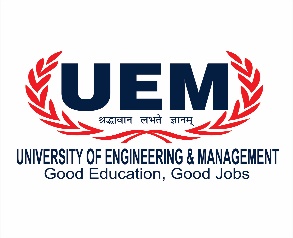 DEPARTMENT OF BUSINESS ADMINISTRATION'Program Outcomes, Course Outcomes,Competencies, Performance Indicators & Syllabus for BBA 2nd YearcourseProgram Outcomes Chart Given Below-FINANCIAL ACCOUNTING AND TALLY
Semester – 3rd 							Credit Points– 4
Paper: Financial Accounting and Tally			Total Contact Hours - 40
Paper Code: BBA – 302Course Outcome:CO1. Demonstrate the applicability of the concept of accounting to understand the managerial Decisions and financial statements.CO2. Apply the Financial Statement Analysis associate with Financial Data in the organization.CO3. Analyse the complexities associated with management of cost of product and services in the Organization.CO4. Demonstrate how the concepts of accounting and costing could integrate while identification and resolution of problems pertaining to BA Sector 
Module I: Meaning and Scope of Accounting (8L)Need, development and definition of accounting, Accounting Principles: GAAP; Accounting Transactions: Accounting Equation, Journal; Rules of debit and credit; Ledger; Trial Balance; Capital and Revenue.Module II: Journal Proper (5L)Adjustment Entries, Rectification of errors: Rectification of one sided and double sided errors with the effects of suspense account.Module III: Depreciation Accounting (7L)Concept of depreciation; Causes of depreciation; depletion, amortization ; Depreciation accounting;Methods of recording depreciation; Straight line and diminishing balance method,Module IV: Provisions and Reserves :( 3L)Preparation of provision for doubtful debt account, provision for discount on Debtors account and provision for Discount on Creditors account.Module V: Final Accounts for sole proprietorship business (10L)Manufacturing account; Trading account; Profit and Loss Account; Balance Sheet; Adjustment entries Closing stock, outstanding ,prepaid Expenses, Pre received, Depreciation, Provision, Stock lost by Fire, Goods withdrawal by proprietors ,Free sample.Module VI: Company accounts (7L)Issue of shares (application, allotment, first call, final call), Calls in arrear & forfeiture of shares. Basic Concept of IFRS.Module VII: TallyLaboratory exercises using business accounting software package (Tally 7.2): Purchase and Sales order.Suggested Readings1. Gupta, RL and Radhaswamy,M: Financial Accounting; Sultan Chand and Sons.2. Ashoke Banerjee: Financial Accounting, Excel Books.3. Maheshwari: Introduction to Accounting, Vikas Publishing4. M Hanif & A Mukherjee: Financial Accounting.Volume-1. McGraw Hill5. M Hanif & A Mukherjee: Corporate Accounting.. McGraw HillMarketing Management (BBA – 303)Year: 2nd, Semester: 3rd Credit: 3COURSE OUTCOME:CO1: Understand the scope and significance of Marketing Management to the industries related to the domain.CO2: Learn to correlate marketing concepts and phenomenon to current business events in the industry.CO3: Develop ability to study the various marketing environment variables and interpret them for designing marketing strategy.CO4: Students will be able to practice marketing communication skills relevant to the corporate world. Course Contents Module I: Introduction: Nature and scope of marketing; Importance of marketing; Marketing concepts – traditional and modern; Selling vs. marketing; Functions and Evolution of Marketing; Marketing mixModule II: Marketing environment:Macro and Micro Environment; SWOT Analysis; PEST AnalysisModule III: Product: Concept of product, Classification of products, Product Mix; New product development – Meaning & steps; Product life cycle – concept, stages & strategies involved in PLCModule IV: Price: Meaning & Importance of price in the marketing mix; Objectives and Methods of Pricing, Factors affecting price of a product/service; Discounts and rebatesModule V: Distributions Channels:Concept, role& types of distribution channels; Factors affecting choice of a distribution channel; Role of Intermediaries; Distribution Channel Management – VMS & HMS Module VI: Promotion: Objectives & methods of promotion; Optimum promotion mix; Meaning, objectives & characteristics of promotion mix elements, Relative merits and limitations of promotion mix elementsModule VII: Consumer Behavior: Meaning, nature, scope and significance of consumer behavior; Determinants of consumer behavior; Consumer decision making processModule VIII: Segmentation Targeting & Positioning (STP):Market segmentation – concepts and importance; Bases for market segmentation; Target Market& Targeting strategies; Positioning – concept & importance; Positioning strategiesModule IX: Branding:Meaning & importance of Brands, Types of Brands, Branding Strategies; Packaging – role and functionsSuggested Text BookSaxena, Rajan: Marketing Management, Tata McGraw HillSuggested Readings 1. Kotler Philip and Armstrong Gary, Principles of Marketing; Pearson Education 2. Gandhi, J.C.: Marketing, Tata McGraw Hill 3. Tapan Panda: Marketing Management, Excel Books 5. Ramaswamy, V.S. and S. Namakumari: Marketing Management, Macmillian. DESIGN THINKINGCourse: BBA                                                                                                              Code: BBA 306Year:  2nd   Semester: 3rd  Credit : 2_________Charter I: Decision- Definition, heuristics, Tacit knowledge, Decision traps- Cognitive biases.Chapter II: Decision Framing, Judgment in crisis, Reasoning by analogy, Wisdom of crowd.Chapter III: Definition, Fundamental concept, Process of thinking process (Divergent and Convergent thinking).Chapter IV: DT For strategic innovations – Growth – Story telling, Predictability – Strategic Foresight - Change – Sense Making - Maintenance Relevance – Value redefinition - Extreme Competition – experience design - Standardization – Humanization.Chapter V: Phases of Design thinking – Explore (STEEP Analysis, Stakeholder mapping, Opportunity framing), Empathize, Experiment, Engage, Evolve.Text Book: Michael A. Roberto., The Art of Critical Decision Making, Audible.com, 2013.Harvard Business Essentials: Decision Making – 5 steps for better results, Harvard Review Business Press, 17 June 2010.James Surowiecki, The wisdom of crowds, Little Brown Book Group, Mar-2005.J Edward Russo and Paul J.H. Schoemaker., Decision Traps – The Ten Barriers to Brilliant Decision-Making And How To Overcome Them, Fireside Simon & Schuster Inc., 1st edition., 1990.PlattnerHasso, MeinelChristoph, and Leifer Larry, Design Thinking, Springer, 2010.Roterberg Mueller Christian., Handbook of Design Thinking, Hochschule Ruhr West, November 2018.Course Outcome: CO1: Able to apply methods to reduce the impact of cognitive biases in organization and personal decisions.CO2: Can select appropriate decision making tool and apply it in a given situation to lead teams.CO3: Can leverage use of tools for the design processCO4: Apply design thinking for product development. Management Information SystemsCourse – BBA                                                                          			Code-BBA304Year – 2nd Semester – 3rd                                                         			Credit- 3Course Outcome: -CO1: Able to understand concept of MIS and know the importance and use of MIS in business organization and different domain.CO2: Able to learn different types of telecommunication network and its importance in regular life.CO3: To learn the concept of data, information and DBMS in detail and how to apply in field of information systems.CO4: To learn the concept of information system in different phases of development.CO5: To learn the working of transaction processing and other types of systems.CO6: To learn the importance of knowledge management and its various aspects and applications in business.CO7: To know how to apply the concept of information system in different business operations.CO8: To learn the concept of ERP and how to apply ERP technology.CO9: To learn about computer security for doing business with the information technology.Module 1- Introduction to MIS and its various aspects in details.Module 2- Introduction to Telecommunication Systems.Module 3- Details about data, information and DBMS.Module 4- Concept if information system.Module 5- Transaction processing systems and other types of information system.Module 6- Knowledge Management and its various aspects.Module 7- Information Systems for different business operations.Module 8- Introduction to ERP concept.Module 9 – Security threats and computer crimes- different types, effects of it and different protection techniques.Text Book –Management Information Systems, 3rd edn – Murthy –HPHManagement Information Systems – Priyadarshini, Shahjahan – New AgeManagement Information Systems – Roy – VrindaManagement Information Systems, 3rd edn – Gupta- S. ChandManagement Information Systems – Jawadekar- TMHManagement Information Systems, 5th edn- O’ Brien - MGHBUSINESS RESEARCH METHODSCourse: BBA 										Code: BBA 301Year: 2nd, Semester: 3rd 								Credit: 4 Course Outcomes:On completion of this course, the students will be able to CO1. Develop understanding on various kinds of concepts research, objectives of doing research, research process, research designs and sampling. CO2. To Have basic knowledge of applying qualitative research techniques CO3. To Have adequate knowledge on measurement & scaling techniques as well as the quantitative data analysis for analyzing the data CO4. To demonstrate and exhibit the basic awareness of data analysis-and hypothesis testing procedures Module – I (Introduction)Introduction to Business Research–Defining Business Research; Types of Research; Research Methods vs Methodology.Research Process – Defining the Research Problem; Selecting and Formulating the Problem; Technique involved in Defining the Problem.Research Design – Introduction; Types of Research Designs; Basic Principles of Experimental Designs.Module – II (Descriptive Statistics)Measurement & Scaling – Scales of measurement; Nominal, Ordinal, Interval, Ratio; Levels of data measurement; Criteria of for good measurement; Measurement scales.Questionnaire Design – Introduction & meaning; Questionnaire design process; Phases of design.Collection of Data – Types of data; Collection of primary data; collection of secondary data; Selecting appropriate method of collection; Benefits & limitation of the methods.Analysis of Data – Measures of central tendency; Measures of Dispersion; Measures of correlation; Simple & Multiple Regression.Module – III (Inferential Analysis)Sampling Design – Introduction; Census vs Sampling Survey; Sampling distribution; Central Limit Theorem.Methods of Estimation – Introduction; Criteria of good estimator; Methods of Point Estimation– The Method of Maximum Likelihood; Interval Estimation.Testing of Hypothesis– Introduction; Basic concepts and Terminology; Steps of a Statistical Test; Test for Population Mean; Test for Population Proportion. Module - IV (Interpretation & Report Writing)1. Introduction – Importance of interpretation; Technique & Precautions of interpretation2. Report Writing – Significance; Types of report; Organization of report writing; Oral presentation.Suggested Readings:Research Methodology: Methods And Techniques – C.R.Kothari, New Age International Publishers.Business Research Methods – Naval Bajpai, Pearson Statistical Methods – N.G.Das (Vol I & II), Tata MacGraw-Hill.PERSONALITY DEVELOPMENTCourse: BBA 										Code: BBA 305Year: 2nd, Semester: 3rd 								                                     Credit: 2Course Outcomes:On completion of this course, the students will be able to:CO1. Students will learn to apply personality development theory to solve workplace communication issues.CO2. Students will learn to demonstrate the interpersonal skills required in the workplace.CO3. Students will learn to manage resources effectively and efficiently in a professional contextCO4. Students will learn to impart the correct practices of the strategies of effective business interactions.Digital MarketingMOOCs (BBA) – 322Year: 2nd, Semester: 3rd Credit: 2COURSE OUTCOMES:CO1: Students should be able to comprehend the essential digital marketing concepts.CO2: Students should be able to correlate digital marketing concepts and strategies to current business trends in the industry.CO3: Students should be able to analyze the effective application of digital marketing knowledge to real world business situations.CO4: Students should be able to understand the integration of digital marketing as a phenomenon, way of life and thought process in addition to its commercial entity.Course ContentsSuggested Reading:Digital Marketing Strategy: An Integrated Approach to Online Marketing by Simon Kingsnorth by Kogan Page limitedUnderstanding Digital Marketing: Marketing Strategies for Engaging the Digital Generation by Damian RyanBUSINESS ANALYTICS-IIICourse: BBA 									Code: MOOCs (BBA)321Year: 2nd Semester: 3rd 							Credits: 2 Course Outcomes:On completion of this course, the students will be able to CO1: Understand and critically apply the concepts and methods of business analyticsCO2: Identify, model and solve decision problems in different settingsCO3: Interpret results/solutions and identify appropriate courses of action for a given managerial situation whether a problem or an opportunityCO4: Create viable solutions to decision making problemsModule 1:Introducing the t-distribution and normal distribution, T.DIST function, T.INV function, NORM.DIST, NORM.INVModule 2:Introducing confidence intervals, CONFIDENCE.T, CONFIDENCE.NORM, z-statistics and t-statistics, using z- and t- statistics to construct a confidence intervalModule 3: 	Constructing confidence interval for a population proportion, sample size calculationModule 4:	Introduction to Hypothesis testing, performing single tail and two tail hypothesis testsRecommended Course:Business Applications of Hypothesis Testing and Confidence interval Estimation by Rice University (Coursera)Subject: Project III (Sessional Paper) Code: BBA -311							Year: 2nd Semester: 3rd 							Credits: 1Course Objectives:Students will be able to carry out an analytical research and draw conclusions based on facts and evidences in their project work.Course Outcomes:CO1: To understand the necessary elements of data collection required to construct a project work.CO2: Emphasis is given to make the students able to arrange / classify the data so that the desired analysis can be carried out.CO3: To be able to prepare a presentation summarizing the research work that has been carried out under the project in a proper way.Semester – 4th 								Credit Points– 4
Paper: Strategic Management [BBA – 401]			Total Contact Hours – 40COURSE OUTCOMES:CO1: Students should be able to understand the elements of Strategic ManagementCO2: Students should be able to comprehend how a firm behaves in a competitive environment.CO3: Students should be able to analyze various strategic issues and should be able to use various concepts and tools for strategic problem solving.CO4: Students should be able to exhibit effective decision-making skills, employing analytical and critical thinking ability.Module I: Introduction: Definition and meaning of strategy & strategic management; Objectives and role of strategic management; Benefits and importance of strategic management; Causes for failure of strategic management; The strategic management processModule II: Strategic Intent - Vision, Mission and Objectives (VMO):Vision – concept & importance; Mission – concept & relevance; Objectives & goals – concept & relevance; Components of mission statement, Formulation of mission & objectives and their specificity; Examples of VMO.Module III: External Environmental Analysis:Concept of environment, environmental analysis and appraisal, Need for & component of external environment analysis; Tools & techniques of environment analysis – PESTEL, ETOP; Porter’s Five Forces ModelModule IV: Internal Environmental Analysis:Concept of Internal analysis; Value chain analysis; Factors of internal analysis; Strategic & Situational Analysis – SWOT Analysis, TOWS MatrixModule V: Strategic Planning:Meaning & Stages of Strategic Planning; Corporate goal setting, functional goal setting, managerial goal setting, positioning organizationModule VI: Strategy Formulation I - Corporate level strategies: Concept, scope, types and significance of corporate level strategies; Generic Growth/expansion strategies - characteristics, forms, applicability; Ansoff matrix Module VII: Strategy Formulation II - Business level strategies:Concept of business level strategies; Competitive advantage and Core competencies; Cost leadership, differentiation & focus; Porter's framework of competitive strategies; Concept of SBUModule VIII: Strategic Analysis & ChoiceConcept of strategic analysis and choice; BCG Matrix & GE-Nine Cell Planning grid.Module IX: Implementation of Strategies: Issues in strategy implementation, Integrating the functional plan and policies; Role of managers, Leadership, strategic control system & measurement; Strategic Actions - Mergers, Acquisitions & DiversificationModule X: Strategic Evaluation and ControlEvaluation of strategy and strategic control, Need for strategic evaluation; Criteria for evaluation and the evaluation process; strategic control process & types of external controlsSuggested Text BookKazmi, Azhar: Business Policy and Strategic Management, Tata McGraw HillSuggested Readings 1. Pearce & Robinson: Strategic Management AITBS2. Bhattacharya. and Venkataraman: Managing Business Enterprise: Strategies, Structures and Systems, Vikas Publishing House3. Budhiraja, S. B. and Athreya, M. B: Cases in Strategic Management, Tata McGraw Hill4. Subbarao: Strategic Management, Himalaya Publication5. Thompson & Strickland: Strategic management Concept & Cases, Tata McGraw Hill,Semester – 4th 					     	                              Credit Points – 4Paper: Marketing Management [BBA – 402] 		                   Total Contact Hours – 40COURSE OUTCOMES:CO1: Understand the scope and significance of Marketing Management to the industries related to the domain.CO2: Learn to correlate marketing concepts and phenomenon to current business events in the industry.CO3: Develop ability to study the various marketing environment variables and interpret them for designing marketing strategy.CO4: Students will be able to practice marketing communication skills relevant to the corporate world. Course Contents Module I: Introduction: Nature and scope of marketing; Importance of marketing; Marketing concepts – traditional and modern; Selling vs. marketing; Functions and Evolution of Marketing; Marketing mixModule II: Marketing environment:Macro and Micro Environment; SWOT Analysis; PEST AnalysisModule III: Product: Concept of product, Classification of products, Product Mix; New product development – Meaning & steps; Product life cycle – concept, stages & strategies involved in PLCModule IV: Price: Meaning & Importance of price in the marketing mix; Objectives and Methods of Pricing, Factors affecting price of a product/service; Discounts and rebatesModule V: Distributions Channels: Concept, role & types of distribution channels; Factors affecting choice of a distribution channel; Role of Intermediaries; Distribution Channel Management – VMS & HMS Module VI: Promotion: Objectives & methods of promotion; Optimum promotion mix; Meaning, objectives & characteristics of promotion mix elements, Relative merits and limitations of promotion mix elementsModule VII: Consumer Behavior: Meaning, nature, scope and significance of consumer behavior; Determinants of consumer behavior; Consumer decision making processModule VIII: Industrial Buying Behavior:Industrial Buying Behavior-Meaning, Characteristics; Differences between Consumer Buying & Industrial Buying, Factors influencing industrial buyers Module IX: Segmentation Targeting & Positioning (STP):Market segmentation – concepts and importance; Bases for market segmentation; Target Market & Targeting strategies; Positioning – concept & importance; Positioning strategiesModule X: Branding:Meaning & importance of Brands, Types of Brands, Branding Strategies; Packaging – role and functionsSuggested Text BookSaxena, Rajan: Marketing Management, Tata McGraw Hill Suggested Readings 1. Kotler Philip and Armstrong Gary, Principles of Marketing; Pearson Education 2. Arun Kumar: Marketing Management, Vikas 3. Gandhi, J.C.: Marketing, Tata McGraw Hill 4. Tapan Panda: Marketing Management, Excel Books 5. Ramaswamy, V.S. and S. Namakumari : Marketing Management, Macmillian. 6. B. Ghosh: Fundamentals of Marketing Management, Books & Allied Semester – 4th 					     	                               Credit Points – 4Paper: Human Resource Management [BBA 403] 	                   Total Contact Hours – 40COURSE OUTCOMES:CO1: Demonstrate a clear understanding of the concepts related to Human Resource Management.CO2: To develop relevant skills necessary for application in HR related issues.CO3: Students should be able to apply the requisite knowledge, skills and abilities needed to successfully manage the employees’ performanceCO4: To enable the students to integrate the understanding of various HR concepts along with the domain concept in order to take correct business decisions.Strategic Role of Human Resource Management:Module 1: Nature of HRM, Scope of HRM, Objective of HRM, Importance of HRM, Systems approach to HRM, HRM and Competitive Advantage, Strategic HRM, Traditional Vs Strategic HRM, Case Study   (Human Resource Management Text and Cases: V.S.P. Rao)				[4L]Module 2 : History of Personnel/Human Resource Management, Evolution of the Concept of HRM, Personnel Function in Changing Scenario, Traditional Vs Emerging HR Practices, HRM Line and Staff Aspect, Case Study (Human Resource Management Text and Cases: V.S.P.Rao)			           [4L]Human Resource PlanningModule 3: Concept of Human Resource Planning or HRP, Objectives of HRP, Importance of HRP, Process of HRP, Case Study (Human Resource Management Text and Cases: V.S.P.Rao)		                       [4L]Module 4: Trend Analysis, Work Load Analysis, Job Analysis , Manpower Inventory Analysis, Staffing Table, Replacement Chart, Practical Problem Solving (Human Resource Management Text and Cases: V.S.P.Rao)	                                    [4L]Employee AdministrationModule 5: Definition of Recruitment , Sources of Recruitment, Methods of Recruitment, Recruitment: Indian Experiences , Case Study (Human Resource Management Text and Cases: V.S.P.Rao)                                        [4L]Module 6: Definition of Selection, Process of Selection: Selection Test, Types of Selection Test, Selection Interviews, Types of Interviews, Application Blank , Case Study (Human Resource Management Text and Cases: V.S.P.Rao)       		           [4L]Module 7: Concept of Training, Need of Training, Training Vs Development, Training Methods, Case Study  (Human Resource Management Text and Cases: V.S.P.Rao)                               	[4L]Module 8: Performance Appraisal – Concept, Objectives, Methods, Essential Characteristics of an Effective Appraisal, Potential Appraisal, Case Study					             (Human Resource Management Text and Cases: V.S.P.Rao) 				[4L]Module 9: Definition and Concept of Compensation,  Nature of Compensation, Objective of Compensation, Components of Pay Structure in India, Concept of Wage, Characteristics of Wage Payments, Methods of Wage Payment							             (Human Resource Management Text and Cases: V.S.P.Rao)    			 	[4L]Grievance, Discipline and Industrial RelationModule 10: Concept Grievance, Model Grievance Procedure, Discipline: Three Interpretations, Approaches to Discipline, Disciplinary Action, Concept of Industrial Relations, Objective of Industrial Relations, Approaches to Industrial Relations, Significance of Industrial Relations, Case Study      (Human Resource Management Text and Cases: V.S.P. Rao)    				[4L]Recommended Books:1.V.S.P. Rao: Human Resource Management, Excel Books2. Dwivedi: Human Resource Management, Vikas3. C.S. Venkata Ratnam & B.K. Srivastava: Personnel Management and Industrial Relations, TataMcGraw Hill.4. Anjali Ghanekar: Human Resource Management, Everest Publishing5. A.M. Sheikh: Human Resource Development and Management, S.Chand6. E.A. Ramaswamy: Managing Human Resources, Oxford University Press7. M.S. Saiyadain : Human Resource Management, Tata McGraw HillSemester – 4th 					     	                               Credit Points – 4Paper: Cost Accounting [BBA – 404]			                  Total Contact Hours – 40COURSE OUTCOMES:CO1: Demonstrate the applicability of the concept of Cost Accounting to understand the managerial decisions and cost sheet.CO2: To help the students to develop cognizance of the importance of Costing in organization product costing.CO3: To enable students to synthesize related information and evaluate options for most logical and optimal solution such that they would be able to predict and control cost incurrence and improve results.CO4: Analyze the complexities associated with management of cost of product and services in the Organization.Module I: Introduction (5L)Nature and scope of cost accounting; Cost concepts and classification: direct, indirect, Element wise, function wise, Behaviour wise, sunk cost opportModuley cost: Essentials of a good cost accounting system: Difference between cost and Management accounting: Concept of Cost Audit. Preparation of cost sheet & estimation.Module II: Accounting for Material (12L)Economic Order Quantity, ABC analysis (selective inventory concept): Concept of Periodic Inventory & Perpetual inventory, Various stock levels: JIT purchase: Selective methods of Material control; pricing of material issues - FIFO, LIFO, Weighted average.Module III Accounting for Labour (5L)Labour cost control procedure; Labour turnover; Idle time and overtime; Methods of wage payment-time and piece rates; Incentive schemes.Module IV: Accounting for Overheads (8L)Absorption, Allocation and apportionment of Overheads: Determination of overhead rates; Under and over absorption and its treatment, Primary and secondary distribution of overhead.Module V: Cost Ascertainment: (10L)Contract Costing; Operating Costing (Transport); Process Costing excluding inter-process profits and joint and by-products.Semester – 4th 					     	                          Credit Points – 4Paper: Management Information Systems [BBA 405]	      	Total Contact Hours – 40COURSE OUTCOMESCO1: Able to understand concept of MIS and know the importance and use of MIS in business organization and different domain.CO2: Able to learn different types of telecommunication network and its importance in regular life.CO3: To learn the concept of data, information and DBMS in detail and how to apply in field of information systems.CO4: To learn the concept of information system in different phases of development.CO5: To learn the working of transaction processing and other types of systems.CO6: To learn the importance of knowledge management and its various aspects and applications in business..Module 1: Introduction to Management Information System(Chapter1 of Management Information System, by C.S.V. Murthy)Introduction to Management Information System Basic Components of an Information SystemClassification of MISDefinition of Management information SystemMIS understandingRole, Impact and Importance of MISMIS characteristicsMIS objectivesElements of MISSystems involving Information in MISBasic Parts of the OrganizationImplications of the Organisational Structure for MISEstablishing MISAdvantages and Disadvantages of MISOrganisation in Three LayersDecision TypesDecision -makingMIS functional areaBusiness Information SystemStructure of MISMajor areas of Information systems Knowledge Used by business peopleModule 2: Computer System and Telecommunication System(Chapter 2 of Management Information System ,  by C.S.V. Murthy)Computer System and Telecommunication SystemNetwork of ComputersTelecommunications media, channel, softwarePhysical LinkBasic Network ArchitectureTypes of NetworksTypes of Data TransmissionInternet, Intranet and ExtranetModule 3: Data, Information and Database Management(Chapter 3 of Management Information System ,  by C.S.V. Murthy)Data, Information and Database ManagementDataInformationData ProcessingManagement of InformationNature of the InformationManager and InformationThe use of DataData RepresentationManagement Information Support for Decision-makingInformation System and Decision-makingStructured, Programmable DecisionUnstructured, Non-Programmable DecisionDatabase and Database ManagementData Processing SystemComponents of  DBMSCharacteristics of DBMSObjectives of DBMSComponents of Database Management System PackageMajor Uses of DBMSSchemas and mappingsMajor types of Databases Used by organizations and UsersData and its ImportanceMeaning of a Database Management SystemDesigning of DatabasesPhysical Database ModelCreating DatabasesComponents to a DBMSGeneral Function of DBMSData Definition LanguageData Manipulation LanguageData Control LanguageDatabase AdministratorHierarchical Data ModelNetwork Data ModelRelational Data ModelThe Server ArchitectureModule 4: Information System Concepts(Chapter 4 of Management Information System, by C.S.V. Murthy)Information System ConceptsInformation System ConceptMeaning of SystemDefinition of SystemCharacteristics of a SystemSystem classificationNeed for System AnalysisSystems ThinkingSystem AnalystSystem Development ModelModule 5: Transaction Processing System and Other Systems(Chapter 6 of Management Information System ,  by C.S.V. Murthy)Transaction Processing System and Other SystemsTransaction Processing System(TPS)Decision Support System(DSS)Executive Information System(EIS)Office Automation System(OAS)Module 6: Knowledge Management(Chapter 7 of Management Information System ,  by C.S.V. Murthy)Knowledge ManagementKnowledgeKnowledge SystemTypes of Knowledge SystemKnowledge ManagementGoals of Knowledge ManagementBusiness ModelsExpert System (ES)The structure of Expert SystemComponents of Expert SystemUse of Expert SystemBenefits of Expert SystemLimitations of Expert SystemExpert System and Management Science	Module 7: Information System for Business Operations(Chapter 8 of Management Information System ,  by C.S.V. Murthy)Information System for Business OperationsInformation System in Business FunctionsAccounting Information SystemFinancial Information SystemMarketing Information SystemProduction Information SystemPersonal Information SystemHuman Resource Information SystemModule 8: Enterprise Resource Planning(Chapter 9 of Management Information System ,  by C.S.V. Murthy)Enterprise Resource PlanningIntroduction of ERPERP TechnologiesERP ImplementationERP ApplicationsChallenges of ERPObjectives of ERP SystemChapter 9: Security Threats and Computer Crimes(Chapter 14 of Management Information System ,  by C.S.V. Murthy)Security Threats and Computer CrimesSpecific ThreatsComputer crimes and PreventionEffect of Threat from Computer CrimesHackingCyber TheftInternet SecurityComputer VirusesChallenges InvolvedCyber TerrorismCard FraudsNew Phishing attack on GmailSteps to protect Business against Cyber CrimeDangers of Digital Cheating on MobileRecommended Books:Management Information System by C.S. V. Murthy Himalaya Publishing HouseSemester: 4th 										Credit Point: 1Subject: Business Analytics IV [MOOCs (BBA) 421]                          Total Contact Hours: 12Course Outcomes:On completion of this course, the students will be able to :CO1: Understand and critically apply the concepts and methods of business analytics.CO2: Identify, model and solve decision problems in different settings.CO3: Interpret results/solutions and identify appropriate courses of action for a given managerial situation whether a problem or an opportunity.CO4: Create viable solutions to decision making problems.Semester: 4th                                                                                              Credit Point: 1Subject: Artificial Intelligence II [MOOCs (BBA) 422]                       Total Contact Hours: 12  Subject: Project IV (Sessional Paper) Code: BBA -411							Year: 2nd Semester: 4th 							Credits: 1Course Objectives:Students will be able to carry out an analytical research and draw conclusions based on facts and evidences in their project work.Course Outcomes:CO1: To understand the necessary elements of data collection required to construct a project work.CO2: Emphasis is given to make the students able to arrange / classify the data so that the desired analysis can be carried out.CO3: To be able to prepare a presentation summarizing the research work that has been carried out under the project in a proper wayName of the ProgramOutcomeProgram OutcomeCompetenciesPerformance IndicatorPO1: Assessment of ChoicesStudents will develop the capability to assess alternate managerial choices and come up with optimal solutions.Demonstrate competencies in Business Construction Model & Decision-Making ModelDemonstrate competencies in evaluation of each of the alternativesCompetency 1- (a) Ability to take up analytical approach for problem solving,(b) ability to take into consideration minute details and factors that influences a business. Competency 2- (a) Ability to weigh the pros and cons of each of the alternatives or options available to a functional area of a business.PO2:Identification of the Nature of a Problem AreaStudents will be able to apply their conceptual understanding of marketing, finance and human resources in the real world.1. Demonstrate an ability to identify an area that requires problem solving.2. Demonstrate an ability to assess the business environment and understand their impact on the business.Competency 1- (a) Ability to contribute towards problem solving methods, (b) understanding a problem or issuebelong to which of the specialized areas- Finance, HR or marketing.Competency 2- (a) To be able to identify the different factors that influence the business.PO3: Decision Making SkillsStudents will develop decision making skills with the help of analytical and critical thinking ability.To be able to demonstrate the different aspects that can get influenced by the decision taken within the business.To be able to demonstrate the optimal solution or close to an optimal solution to a given managerial problem.Competency 1- (a) Capability of implementation of a decision after proper assessment,(b) follow up the changes that are occurring due to the implementation (situation analysis methods can be of use)Competency 2- (a) Reaching to a solution and evaluating it after observing the changes (Case study method can be implemented)PO4: CommunicationCommunication1. ToCompetency 1- (a)Skillsskills will beDemonstrateAbility to chooseenhanced inthe ability toappropriate wordsSynchronization with the functioning of the business analytics algorithms.make effective business communication.2. To Demonstrate the ability to pursue stakeholders and enhancing the convincing skills.when making verbal communication, (b) to be able to select proper language and words when making written communication.Competency 2- (a) Ability to present oneself groomed properly and uses formal gestures with appropriate body language.PO5: Team WorkStudents will develop the capability of functioning efficiently within the teams.To Understand Group Formation and Group CohesivenessTo be able to demonstrate the importance of adjustment and the importance of concentrating other group members’opinion.Competency 1- (a) Ability to understand the objective of the group and deciding a common goal.Competency 2- (a) The ability to apply the behavioral science when functioning within the group.PO6: Integration of FunctionsStudents will be able to integratefunctional areas of management for planning, implementation and control of business decisions.1.Demonstrationof the ability to identify gaps in a business strategy, and to be able to close these gaps.2. Demonstrate the identification of changing trends in a business and operation of the functional areas accordingly.Competency 1- (a) Continuation ofProfessional development and observation skills,(b) using rational approach towards an issue.Competency 2- (a) Ability to study the changes in preferences of customers and (b) study in the changes in political & technological environment.PO7: Deployable Skill setStudents will develop deployable skills parallel to the chosen functional/ specialized area.Demonstrating the ability to identify the nature of a problem appearing during the course of business.Demonstrating the ability to apply the learned skill set as when required.Competency 1- (a) Acknowledgement of the existence of a problem, (b) deciding the overall nature of the problem and its minor details.Competency 2- (a) Ability to implement the required knowhow as when necessity arises.PO8: Moral SensitivityStudents will develop the capability to demonstrate increased level of sensitivity towards areas that require ethical and moral addressing during the course of business.1. To Demonstrate the ability to identify that there is a moral dilemma.2.Demonstration of the ability to solve the moral dilemma.Competency 1- (a) The ability to identify the confusion or the dilemma that is in existenceCompetency 2- (a) Ability to select the best path that will serve to a bigger interest of the stakeholders and the societySession 2020-23Session 2020-23Session 2020-23Session 2020-23Session 2020-23Session 2020-23Session 2020-23Session 2020-23Session 2020-23Session 2020-23Session 2020-23Session 2020-23Session 2020-23Session 2020-23Session 2020-23Session 2020-23A. THEORYA. THEORYA. THEORYA. THEORYA. THEORYA. THEORYA. THEORYA. THEORYA. THEORYA. THEORYA. THEORYA. THEORYA. THEORYA. THEORYA. THEORYA. THEORYYearSemesterPaper CodePaper CodePaperPaperContact hour/weekContact hour/weekContact hour/weekContact hour/weekContact hour/weekContact hour/weekContact hour/weekContact hour/weekCreditsCredits2nd3rdLLTTPPPTOTALBBA - 301BBA - 301Business Research MethodsBusiness Research Methods3300111444BBA - 302BBA - 302Financial Accounting & TallyFinancial Accounting & Tally3300111444BBA - 303BBA - 303Marketing Management Marketing Management 2200111333BBA - 304BBA - 304Management Information SystemsManagement Information Systems2200111333BBA - 305BBA - 305Personality DevelopmentPersonality Development1100111222BBA - 306BBA - 306Design ThinkingDesign Thinking1100111222BBA(GS) 301BBA(GS) 301Essential Studies for Professionals – IIIEssential Studies for Professionals – III2200000222Total credit in theory papersTotal credit in theory papersTotal credit in theory papersTotal credit in theory papersTotal credit in theory papersTotal credit in theory papersTotal credit in theory papersTotal credit in theory papersTotal credit in theory papersTotal credit in theory papersTotal credit in theory papersTotal credit in theory papersTotal credit in theory papersTotal credit in theory papers2020B. SESSIONALB. SESSIONALB. SESSIONALB. SESSIONALB. SESSIONALB. SESSIONALB. SESSIONALB. SESSIONALB. SESSIONALB. SESSIONALB. SESSIONALB. SESSIONALB. SESSIONALB. SESSIONALB. SESSIONALB. SESSIONALBBA(GS) 381BBA(GS) 381Skill Development for Professionals-III Skill Development for Professionals-III 1100000111BBA - 311BBA - 311Project IIIProject III0000222211Total credit in sessional papersTotal credit in sessional papersTotal credit in sessional papersTotal credit in sessional papersTotal credit in sessional papersTotal credit in sessional papersTotal credit in sessional papersTotal credit in sessional papersTotal credit in sessional papersTotal credit in sessional papersTotal credit in sessional papersTotal credit in sessional papersTotal credit in sessional papersTotal credit in sessional papers22C. MOOCsC. MOOCsC. MOOCsC. MOOCsC. MOOCsC. MOOCsC. MOOCsC. MOOCsC. MOOCsC. MOOCsC. MOOCsC. MOOCsC. MOOCsC. MOOCsC. MOOCsC. MOOCsMOOCs-5MOOCs-5MOOCs (BBA) - 321MOOCs (BBA) - 321Business Analytics– IIIBusiness Analytics– III11001222MOOCs-6MOOCs-6MOOCs (BBA) - 322MOOCs (BBA) - 322Digital MarketingDigital Marketing22000222Total credit in MOOCs Total credit in MOOCs Total credit in MOOCs Total credit in MOOCs Total credit in MOOCs Total credit in MOOCs Total credit in MOOCs Total credit in MOOCs Total credit in MOOCs Total credit in MOOCs Total credit in MOOCs Total credit in MOOCs Total credit in MOOCs Total credit in MOOCs 4TOTAL CREDIT in 3rd SEMESTERTOTAL CREDIT in 3rd SEMESTERTOTAL CREDIT in 3rd SEMESTERTOTAL CREDIT in 3rd SEMESTERTOTAL CREDIT in 3rd SEMESTERTOTAL CREDIT in 3rd SEMESTERTOTAL CREDIT in 3rd SEMESTERTOTAL CREDIT in 3rd SEMESTERTOTAL CREDIT in 3rd SEMESTERTOTAL CREDIT in 3rd SEMESTERTOTAL CREDIT in 3rd SEMESTERTOTAL CREDIT in 3rd SEMESTERTOTAL CREDIT in 3rd SEMESTERTOTAL CREDIT in 3rd SEMESTER2626Session 2020-23Session 2020-23Session 2020-23Session 2020-23Session 2020-23Session 2020-23Session 2020-23Session 2020-23Session 2020-23A. THEORYA. THEORYA. THEORYA. THEORYA. THEORYA. THEORYA. THEORYA. THEORYA. THEORYYearSemesterPaper CodePaperContact hour/weekContact hour/weekContact hour/weekContact hour/weekCredits2nd4thLTPTOTALBBA - 401Strategic Management30144BBA - 402Marketing Management30144BBA - 403Human Resource Management30144BBA - 404Cost Accounting30144BBA - 405Management Information Systems20133BBA(GS) 401Essential Studies for Professionals - IV20022Total credit in theory papersTotal credit in theory papersTotal credit in theory papersTotal credit in theory papersTotal credit in theory papersTotal credit in theory papersTotal credit in theory papersTotal credit in theory papers21B. SESSIONALB. SESSIONALB. SESSIONALB. SESSIONALB. SESSIONALB. SESSIONALB. SESSIONALB. SESSIONALB. SESSIONALBBA(GS) 481Skill Development for Professionals-IV10011BBA - 411Project IV00221Total credit in sessional papersTotal credit in sessional papersTotal credit in sessional papersTotal credit in sessional papersTotal credit in sessional papersTotal credit in sessional papersTotal credit in sessional papersTotal credit in sessional papers2C. MOOCsC. MOOCsC. MOOCsC. MOOCsC. MOOCsC. MOOCsC. MOOCsC. MOOCsC. MOOCsMOOCs 3MOOCs (BBA) - 421Business Analytics– IV10122MOOCs 4MOOCs (BBA) - 422Artificial Intelligence- II20022Total credit in MOOCsTotal credit in MOOCsTotal credit in MOOCsTotal credit in MOOCsTotal credit in MOOCsTotal credit in MOOCsTotal credit in MOOCsTotal credit in MOOCs4TOTAL CREDIT in 4th SEMESTERTOTAL CREDIT in 4th SEMESTERTOTAL CREDIT in 4th SEMESTERTOTAL CREDIT in 4th SEMESTERTOTAL CREDIT in 4th SEMESTERTOTAL CREDIT in 4th SEMESTERTOTAL CREDIT in 4th SEMESTERTOTAL CREDIT in 4th SEMESTER27Module I:  Understanding People at Work: Individual Differences and Perception                               (5L)The Interactionist Perspective, Individual Differences (Values and Personality), Perception, The Role of ethics and national culture, using science to match candidates to jobs. Case Study(Text Book- An Introduction to Organizational Behaviour, Chapter Name- Perception (Chapter 3)Module II:  Individual Attitudes and Behaviors, Theories of Motivation                                              (5L)Work attitudes, Work behaviour, Rebounding from defeat. Need-based theories of motivation, Process based theories, Motivation in action, Case Study(Text Book- An Introduction to Organizational Behaviour, Chapter Name- Individual Attitudes and Behaviors (Chapter 4), Chapter Name- Theories of Motivation, (Chapter 5 )Module III: Managing Stress and Emotion:	 (5L)What is stress, Avoiding and managing stress, What are emotions?, Emotions at work, Getting emotional: Case study(Text Book- An Introduction to Organizational Behaviour, Chapter Name- Managing Stress and Emotion (Chapter 7)Module IV: Conflicts and Negotiations, Making Decisions: Lab Activities	           (5L)Understanding conflict, Causes and Outcomes of conflict, Conflict Management, Negotiations, Case study.Decision-making culture, understanding decision making, Faulty decision making, Decision making in groups, Case Study(Text Book- An Introduction to Organizational Behaviour, Chapter Name- Conflicts and Negotiations (Chapter 10), Chapter Name- Making Decisions (Chapter -11)Module 1: Introduction to Digital Marketing, what is Digital Marketing? Importance of digital marketing, how can digital marketing be the ultimate tool for success for businesses? How to conduct a competitiveanalysis? Difference between traditional marketing and digital marketing Trends and scenario of the industry, how to use digital marketing to increase sales?Module 2: Social Media Marketing, Definition of Social Media Marketing & social media, Social Networking, Use of Different Social Media Platforms, Blogging, Video Creation & Sharing. Content CreationModule 3: E-Commerce Management, Management of E-Commerce Store, E-Commerce Marketing, Product Keyword Research, Uploading Products to Website, Ensuring Positive Customer Experience, Inventory Management, Supply Chain Management, Selling, Packaging & ShippingModule 4: Content Strategy, Blogging, CTC via Content, Guest Blogging, Article Marketing, Promotions, Content Marketing ToolsModule 1:  Regression AnalysisWorksheet sheet functions of regression: SLOPE, INTERCEPT, FORECAST, TREND, LINEST, Interpretation of output, performing regression Using Data analysis in ExcelModule 2: Correlation Analysis Scatterplots, Worksheet functions of Correlation: CORREL, PEARSON, RSQ, COVAR, Interpretation of output, Performing Correlation using Data Analysis in excelModule 3: Introduction to SPSSEntering and Modifying Data, Defining Variables, Transformation and Selection of data Loading and Saving files, Running analysisModule 4: Descriptive statistics in SPSSFrequency Distributions and Percentile ranks for a Single Variable, Multiple Variables, Measures of Central Tendency and Measures of Dispersion for a Single group and Multiple groupsModule 1: Adversarial Search(3L)Games, Optimal Decision in Games, Alpha-Beta Pruning, Stochastic GamesModule 2: Logical Agents(3L) Knowledge based agents, Logic, Propositional logic, Propositional TheoremModule 3: First Order Logic(3L)Syntax and Semantics, Problem using first order logicModule 4: Classical Planning (3L) Definition, Algorithm for planning as state-space search, Planning graph,